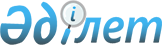 О составах межведомственных комиссий Совета Безопасности Республики Казахстан
					
			Утративший силу
			
			
		
					Распоряжение Президента Республики Казахстан от 25 марта 2002 года № 320. Утратило силу Указом Президента Республики Казахстан от 17 апреля 2019 года № 26.
      Сноска. Утратило силу Указом Президента РК от 17.04.2019 № 26.

      Сноска. Заголовок с изменениями, внесенными распоряжением Президента РК от 25 сентября 2006 года N 68 . 
       1.(Пункт 1 утратил силу - распоряжением Президента РК от 24 октября 2003 г. N 425 ) 
      2. Исключен распоряжением Президента РК от 21.01.2009 N 292. 
      3. Внести в распоряжение Президента Республики Казахстан от 10 февраля 2000 года N 120 "О межведомственных комиссиях Совета Безопасности Республики Казахстан" следующее изменение: 
      подпункт 3) пункта 1 изложить в следующей редакции: 
      "3) по вопросам экономической безопасности;". 
      4. Признать утратившим силу распоряжения Президента Республики Казахстан от 12 июня 2000 года N 148с, от 13 марта 2001 года N 203с.  Состав
межведомственной комиссии Совета Безопасности
Республики Казахстан по вопросам внешней политики <*> 
      Сноска. Состав комиссии - в редакции распоряжения Президента РК от 25 сентября 2006 года N 68 . 

      Примечание РЦПИ. Приложение с новым составом комиссии в РЦПИ не представлялось.  Состав
межведомственной комиссии Совета Безопасности Республики
Казахстан по вопросам военной безопасности <*> 
      Сноска. Состав комиссии - в редакции распоряжения Президента РК от 25 сентября 2006 года N 68 . 

      Примечание РЦПИ. Приложение с новым составом комиссии в РЦПИ не представлялось. 

          Состав
межведомственной комиссии Совета Безопасности
Республики Казахстан по вопросам внутренней безопасности <*> 
      Сноска. Состав комиссии - в редакции распоряжения Президента РК от 25 сентября 2006 года N 68 . 
      Шабдарбаев                 - Председатель Комитета национальной 
      Амангельды Смагулович        безопасности Республики Казахстан, 
                                   председатель 
      Абдиров                    - заместитель Секретаря Совета 
      Нурлан Мажитович             Безопасности - заведующий Секретариатом 
                                   Совета Безопасности Республики 
                                   Казахстан, заместитель председателя 
      Тлеукенов Ныгметолла       - заведующий сектором Секретариата 
      Кабдыгалимович               Совета Безопасности Республики 
                                   Казахстан, секретарь 
                               члены комиссии: 
      Айтжанов                   - вице-министр сельского хозяйства 
      Дулат Нулиевич               Республики Казахстан 
      Бабакумаров                - вице-министр культуры и информации 
      Ержан Жалбакович             Республики Казахстан 
      Белоног Анатолий           - председатель Комитета государственного 
      Александрович                санитарно-эпидемиологического надзора 
                                   Министерства здравоохранения 
                                   Республики Казахстан - Главный 
                                   государственный санитарный врач 
      Божко                      - первый заместитель Председателя 
      Владимир Карпович            Комитета национальной безопасности 
                                   Республики Казахстан 
      Даулбаев                   - заместитель Генерального прокурора 
      Асхат Кайзуллаевич           Республики Казахстан 
      Ибраимов                   - первый заместитель Председателя 
      Рустам Анварович             Агентства Республики Казахстан по 
                                   борьбе с экономической и коррупционной 
                                   преступностью (финансовой полиции) 
      Куставлетов                - вице-министр юстиции 
      Дулат Рашитович              Республики Казахстан 
      Петров                     - вице-министр по чрезвычайным 
      Валерий Викторович           ситуациям Республики Казахстан 
      Сарсембаев                 - вице-министр охраны окружающей 
      Зейнулла Сакенович           среды Республики Казахстан 
      Умбеталиев                 - вице-министр труда и социальной 
      Мади Тохтарович              защиты населения Республики Казахстан 
      Утеулина                   - вице-министр образования и науки 
      Хафиза Мухтаровна            Республики Казахстан 
      Шпекбаев                   - вице-министр внутренних дел 
      Алик Жаткамбаевич            Республики Казахстан  Состав
межведомственной комиссии Совета Безопасности
Республики Казахстан по вопросам экономической безопасности <*> 
      Сноска. Состав комиссии - в редакции распоряжения Президента РК от 25 сентября 2006 года N 68 . 

      Примечание РЦПИ. Приложение с новым составом комиссии в РЦПИ не представлялось.  Состав
межведомственной комиссии по информационному обеспечению
деятельности Совета Безопасности Республики Казахстан <*> 
      Сноска. Состав комиссии - в редакции распоряжения Президента РК от 25 сентября 2006 года N 68 . 

      Примечание РЦПИ. Приложение с новым составом комиссии в РЦПИ не представлялось.  Состав
межведомственной комиссии Совета Безопасности
Республики Казахстан по управлению в кризисных ситуациях <*> 
      Сноска. Состав комиссии - в редакции распоряжения Президента РК от 25 сентября 2006 года N 68 . 
      Джаксыбеков Адильбек      - Руководитель Администрации Президента 
      Рыскельдинович              Республики Казахстан, председатель 
      Тажин Марат               - помощник Президента - Секретарь Совета 
      Муханбетказиевич            Безопасности Республики Казахстан, 
                                  заместитель председателя 
                               члены комиссии: 
      Алтынбаев                 - Министр обороны Республики Казахстан 
      Мухтар Капашевич 
      Балиева                   - Министр юстиции Республики Казахстан 
      Загипа Яхяновна 
      Ертысбаев                 - Министр культуры и информации 
      Ермухамет Кабидинович       Республики Казахстан 
      Кулмаханов Шалбай         - Министр по чрезвычайным ситуациям 
                                  Республики Казахстан 
      Кул-Мухаммед              - заместитель Руководителя Администрации 
      Мухтар Абрарулы             Президента Республики Казахстан - 
                                  Пресс-секретарь Президента 
      Масимов Карим             - Заместитель Премьер-Министра 
      Кажимканович                Республики Казахстан - Министр 
                                  экономики и бюджетного планирования 
      Мухамеджанов              - Министр внутренних дел 
      Бауржан Алимович            Республики Казахстан 
      Токаев                    - Министр иностранных дел 
      Касымжомарт Кемелевич       Республики Казахстан 
      Шабдарбаев Амангельды     - Председатель Комитета национальной 
      Смагулович                  безопасности Республики Казахстан 
      Сноска. Приложение 8 дополнено распоряжением Президента РК от 25 сентября 2006 года N 68 . 
       СОСТАВ 
      межведомственной комиссии Совета Безопасности 
      Республики Казахстан по антикоррупционной политике 
      Тажин Марат             - помощник Президента - Секретарь 
      Муханбетказиевич          Совета Безопасности Республики 
                                Казахстан, председатель 
      Калмурзаев              - Председатель Агентства Республики 
      Сарыбай Султанович        Казахстан по борьбе с экономической и 
                                коррупционной преступностью (финансовой 
                                полиции), заместитель председателя 
      Загитов                 - заместитель заведующего Секретариатом 
      Ержан Балтабекович        Совета Безопасности Республики 
                                Казахстан, секретарь 
                             члены комиссии:      
      Абдиров                 - заместитель Секретаря Совета 
      Нурлан Мажитович          Безопасности - заведующий Секретариатом 
                                Совета Безопасности Республики Казахстан 
      Балиева                 - Министр юстиции Республики Казахстан 
      Загипа Яхяновна 
      Донаков                 - заведующий Отделом законодательства и 
      Талгат Советбекович       правовой экспертизы Администрации 
                                Президента Республики Казахстан 
      Ертысбаев               - Министр культуры и информации 
      Ермухамет Кабидинович     Республики Казахстан 
      Калетаев                - заведующий Отделом государственного 
      Дархан Аманович           контроля и организационной работы 
                                Администрации Президента Республики 
                                Казахстан 
      Коржова                 - Министр финансов Республики Казахстан 
      Наталья Артемовна 
      Мухамеджанов            - Министр внутренних дел 
      Бауржан Алимович          Республики Казахстан 
      Турисбеков              - Председатель Агентства Республики 
      Заутбек Каусбекович       Казахстан по делам государственной службы 
      Тусупбеков              - Генеральный прокурор 
      Рашид Толеутаевич         Республики Казахстан 
      Шабдарбаев              - Председатель Комитета национальной 
      Амангельды Смагулович     безопасности Республики Казахстан 
      Сноска. Типовое положение дополнено распоряжением Президента РК от 25 сентября 2006 года N 68 .   ТИПОВОЕ ПОЛОЖЕНИЕ
о межведомственной комиссии Совета Безопасности
Республики Казахстан
1. Общие положения
      1. Межведомственная комиссия Совета Безопасности Республики Казахстан (далее - межведомственная комиссия) является консультативно-совещательным органом, образуемым в целях обеспечения деятельности Совета Безопасности Республики Казахстан (далее - Совет Безопасности). 
      2. Правовую основу деятельности межведомственной комиссии составляют Конституция , законы Республики Казахстан, акты Президента Республики Казахстан, международные договоры Республики Казахстан, а также настоящее типовое положение.  2. Основные задачи, функции и права
межведомственной комиссии
      3. Основными задачами межведомственной комиссии являются: 
      1) подготовка материалов к заседаниям Совета Безопасности; 
      2) выполнение аналитической и исследовательской работы по поручению Совета Безопасности или помощника Президента - Секретаря Совета Безопасности Республики Казахстан; 
      3) разработка предложений и рекомендаций по курируемому направлению деятельности Совета Безопасности; 
      4) информирование Совета Безопасности по курируемому направлению. 
      4. В соответствии с основными задачами на межведомственную комиссию возлагаются следующие функции: 
      1) осуществление комплексного анализа развития ситуации в мире и регионах применительно к интересам национальной безопасности Республики Казахстан, выявление и прогнозирование возникновения источников внутренних и внешних угроз безопасности государства, принятие мер по их предупреждению; 
      2) рассмотрение и оценка содержания стратегических документов по важнейшим направлениям развития страны; 
      3) рассмотрение актуальных вопросов обеспечения безопасности по курируемому направлению; 
      4) подготовка проектов решений для оперативного реагирования на события, затрагивающие безопасность личности, общества и государства; 
      5) анализ, мониторинг, координация и подготовка предложений по совершенствованию и реформированию деятельности государственных органов по стратегическим проблемам обеспечения национальной безопасности Республики Казахстан; 
      6) заслушивание отчетов государственных органов, участвующих в обеспечении национальной безопасности Республики Казахстан; 
      7) участие в подготовке проекта ежегодного доклада Президенту Республики Казахстан о состоянии национальной безопасности Республики Казахстан; 
      8) разработка рекомендаций по обеспечению защиты конституционного строя, государственного суверенитета и территориальной целостности Республики Казахстан; 
      9) подготовка предложений к проектам решений Совета Безопасности; 
      10) анализ законопроектов по вопросам национальной безопасности, стратегии обеспечения и мерам защиты, представление по ним рекомендаций Совету Безопасности; 
      11) осуществление контроля за исполнением решений Совета Безопасности по вопросам национальной безопасности, внесение предложений Совету Безопасности о мерах по устранению выявленных недостатков, причин и условий, способствующих их возникновению; 
      12) организация научных исследований в области обеспечения безопасности личности, общества и государства. 
      5. В целях реализации основных задач и осуществления своих функций межведомственная комиссия по вопросам, относящимся к направлению ее деятельности, вправе в установленном порядке: 
      1) запрашивать и получать все необходимые материалы и информацию от республиканских и местных государственных органов, а также от организаций, учреждений и должностных лиц; 
      2) пользоваться материалами и информационными базами данных Администрации Президента, Канцелярии Премьер-Министра и других государственных органов и организаций Республики Казахстан; 
      3) использовать государственные (в том числе правительственные) системы связи и коммуникации; 
      4) взаимодействовать со структурными подразделениями Администрации Президента, Канцелярии Премьер-Министра, центральных и местных государственных органов Республики Казахстан, а также с организациями и должностными лицами; 
      5) вносить в Совет Безопасности по результатам проведенного анализа, исследований и проверок предложения о необходимости включения вопросов в повестку очередных заседаний Совета Безопасности; 
      6) готовить по поручению помощника Пpeзидента - Секретаря Совета Безопасности Республики Казахстан предложения о заключении договоров с научно-исследовательскими учреждениями и специалистами на выполнение работ в сфере обеспечения национальной безопасности Республики Казахстан; 
      7) привлекать ученых и специалистов для выполнения научных, информационных, аналитических работ.  3. Порядок формирования и деятельности межведомственной комиссии
      6. Межведомственная комиссия создается, реорганизуется и упраздняется Президентом Республики Казахстан по представлению помощника Президента - Секретаря Совета Безопасности Республики Казахстан. 
      7. Состав межведомственной комиссии утверждается Президентом Республики Казахстан по представлению помощника Президента - Секретаря Совета Безопасности Республики Казахстан. 
      В состав межведомственной комиссии могут входить руководители государственных органов и (или) их заместители, а также иные лица. 
      Состав межведомственной комиссии, как правило, включает председателя, заместителя председателя, секретаря и других членов комиссии. 
      Секретарь межведомственной комиссии назначается из числа сотрудников Секретариата Совета Безопасности Республики Казахстан. 
      8. Деятельность межведомственной комиссии координируется помощником Президента - Секретарем Совета Безопасности Республики Казахстан. 
      9. Информационно-аналитическое и организационно-техническое обеспечение деятельности межведомственной комиссии осуществляют государственные органы, представители которых участвуют в работе межведомственной комиссии, а также Секретариат Совета Безопасности Республики Казахстан. 
      10. Заседания межведомственной комиссии проводятся по мере необходимости в соответствии с поручениями Совета Безопасности или помощника Президента - Секретаря Совета Безопасности Республики Казахстан. 
      Заседания созываются председателем, а в его отсутствие заместителем. 
      11. Члены межведомственной комиссии принимают участие в заседаниях без права замены. 
      Заседание межведомственной комиссии правомочно при участии в нем более половины ее состава. 
      На заседание межведомственной комиссии могут приглашаться руководители (или их заместители) центральных и местных государственных органов и иные лица. 
      12. Решения межведомственной комиссии принимаются простым большинством голосов присутствующих на заседании членов межведомственной комиссии. При равенстве голосов решающим является голос председателя. 
      В случае несогласия с принятым решением член межведомственной комиссии может свое мнение изложить в письменном виде, которое подлежит приобщению к протоколу заседания. 
      Решения межведомственной комиссии оформляются протоколом, который подписывает председатель комиссии. 
      13. Протокольные решения межведомственной комиссии подлежат обязательному рассмотрению центральными и местными государственными органами. 
      О результатах рассмотрения протокольных решений межведомственной комиссии руководители соответствующих государственных органов в установленном порядке информируют Секретариат Совета Безопасности Республики Казахстан. 
      14. Подготовленные межведомственной комиссией предложения и рекомендации представляются помощнику Президента - Секретарю Совета Безопасности Республики Казахстан. 
					© 2012. РГП на ПХВ «Институт законодательства и правовой информации Республики Казахстан» Министерства юстиции Республики Казахстан
				
Президент
Республики КазахстанПриложение 2
Утвержден
распоряжением Президента
Республики Казахстан
от 25 марта 2002 года
N 320 Приложение 3
Утвержден
распоряжением Президента
Республики Казахстан
от 25 марта 2002 года
N 320ПРИЛОЖЕНИЕ 4
УТВЕРЖДЕН
распоряжением Президента
Республики Казахстан
от 25 марта 2002 года N 320 Приложение 5
Утвержден
распоряжением Президента
Республики Казахстан
от 25 марта 2002 года
N 320 Приложение 6
Утвержден
распоряжением Президента
Республики Казахстан
от 25 марта 2002 года
N 320 ПРИЛОЖЕНИЕ 7
УТВЕРЖДЕН
распоряжением Президента
Республики Казахстан
от 25 марта 2002 года N 320ПРИЛОЖЕНИЕ 8
УТВЕРЖДЕН
распоряжением Президента
Республики Казахстан
от 25 марта 2002 года N 320 УТВЕРЖДЕНО
распоряжением Президента
Республики Казахстан
от 25 сентября 2006 года N 68 